ACTIVIDADES MATEMÁTICAS 3º PMARECUACIONES DE SEGUNDO GRADO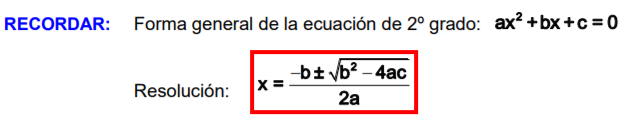 1.- Resuelve las siguientes ecuaciones de 2º grado incompletas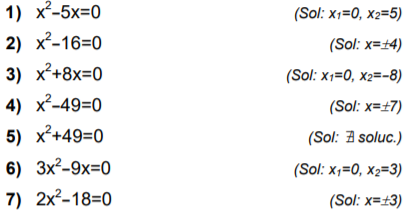 2.- Resuelve las siguientes ecuaciones de 2º grado completas.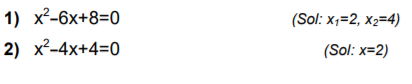 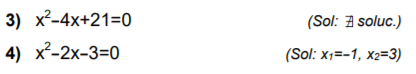 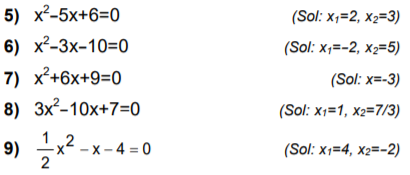 